Třída Muchomůrky – téma týdenních plánů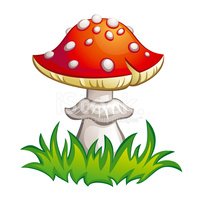 Ledové království
Muchomůrka poznává zimní sporty Masky slaví svátek - Masopust
Zima ještě neskončila
